University of Mary Department of Education ECE-Adjusted SOLAR Lesson PlanMorgan WannerAge Level: Preschool (Age 5 class)Subject(s) Area: Reading and LiteracyMaterials Needed: “Snowmen at Night” by Caralyn Buehner, construction paper, white circles and black top hats precut from construction paper, markers, scissorsStandards: (Pre-K and Early Learning Guidelines)Language and LiteracyLL.1.2 Respond to books in a variety of ways (e.g., make predictions, relate to personal experiences).A2 Listen to understand and/or participate in stories.C4 Understand that speech sounds are represented in print with letters/words.E7 Use knowledge of letters to write or copy familiar words (ex. own name).E9 Write letters or letter-like symbols.Objectives: Students will be able to write the letters of their name correctly.Students will be able to glue white circles onto paper to form a snowman.Learning Activities: Students will listen to the story about what snowmen do at night.After the story, students will move to the table.Each student will take a white circle to draw the snowman’s face with marker.The students will then grab a white circle for each letter in their name.They will glue the circles onto another piece of construction paper in the shape of a snowman. (Some will be taller than others depending on the length of the child’s name.)The students will write each letter of their name in order on the snowman’s circles.When they are done writing their name, they will glue on a top hat.They can add whatever body parts or objects that they would like in marker (arms, scarf, mittens, snowflakes, etc.).Reflective QuestionsHave any of you ever built a snowman?What do you think snowmen do at night?What would you do at night if you were a snowman?Do you know how to spell your name?Can you write the letters in your name?Vocabulary WordsNamesLettersSnowmenCirclesAssessment: The teacher will check for individual attention during the read aloud.The teacher will assess the students’ ability to write the letters in their name correctly.Students will also be assessed on their ability to follow directions when making the craft.Reflection: Were the students engaged in the chosen book?Yes, he loved the book! The day that I taught my lesson, two of the boys were sick, and two of the boys had to get their speech hours in, so I only ended up teaching this lesson to one student.Was the art activity age-appropriate?Yes, the snowman and name activity worked out great for this age level!Were the directions given clear enough for the students to follow?Yes, it was very easy for him to follow directions since it was one-on-one instruction. It may have been a little harder with more students but this classroom has three other teachers that would have been able to help if needed.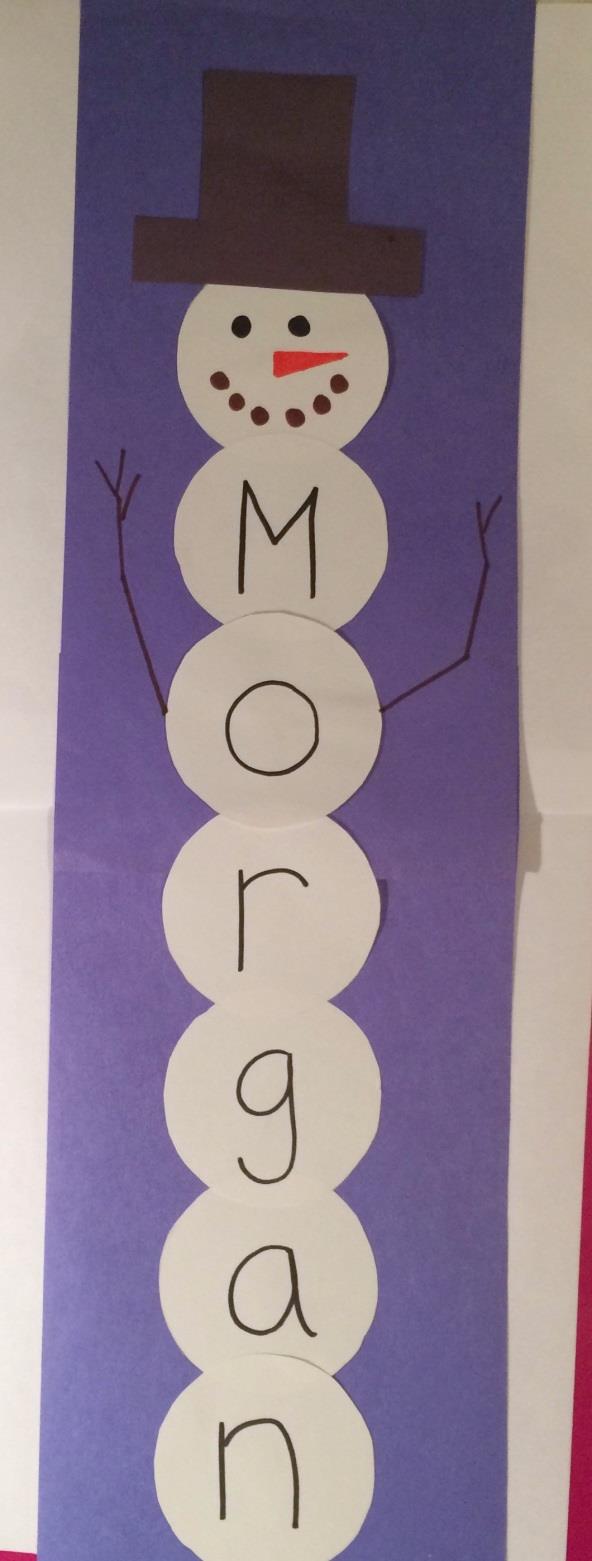 